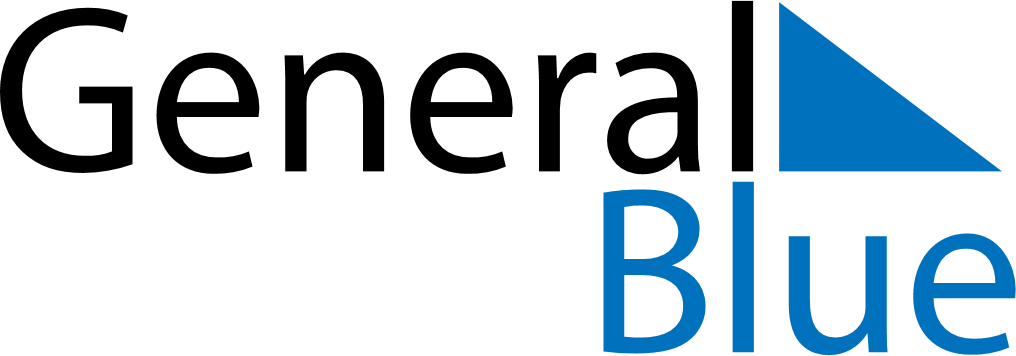 March 2024March 2024March 2024BruneiBruneiMondayTuesdayWednesdayThursdayFridaySaturdaySunday1234567891011121314151617First day of Ramadan1819202122232425262728293031Nuzul Al-QuranArmed Forces Day